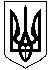 ГАЛИЦИНІВСЬКА СІЛЬСЬКА РАДАВІТОВСЬКОГО  РАЙОНУ МИКОЛАЇВСЬКОЇ ОБЛАСТІР І Ш Е Н Н ЯВід  25  лютого  2021 року №11                         VI сесія VIII скликання с. ГалициновеПро передачу майна з балансу ЖКП “ Дельфін ” Галицинівської сільської ради на баланс КП “ Українківськийсількомунгосп ” Галицинівської сільської радиКеруючись  статтею 26 Закону України “ Про місцеве самоврядування в Україні ”,  сільська радаВИРІШИЛА:Передати майно з балансу ЖКП “ Дельфін ” Галицинівської сільської ради на баланс КП “Українківськийсількомунгосп” Галицинівської сільської ради.Створити комісію щодо передачі майна з балансу ЖКП “ Дельфін ” Галицинівської сільської ради на баланс КП                                                       “ Українківськийсількомунгосп ” ( додається ).Визначити надавачом послуг КП “  Українківськийсількомунгосп ” населених пунктів Галицинівської сільської ради.Контроль за виконанням цього рішення покласти на постійну комісію з питань фінансів,  бюджету, планування, соціально-економічного розвитку, інвестицій та житлово-комунального господарства.                            Сільський голова                         І. НАЗАРЗАТВЕРДЖЕНО      рішення сільської ради                                    №11 від 25.02.2021 р.СКЛАД КОМІСІЇщодо передачі майна з балансу ЖКП “ Дельфін ”Галицинівської сільської ради на балансКП “ Українківськийсількомунгосп ”Галицинівської сільської радиГолова комісії:           Г. ІПАТЕНКО – заступник сільського голови з питань                                          ЖКГ та благоустрою  Члени комісії:             В. ЗАЛЕВСЬКИЙ  - директор ЖКП “ Дельфін ”                                       А. ПАВЛОВА – директор КП                                        “ Українківськийсількомунгосп ”                                       Л ПАВЛЕНКО – заступник сільського голови –                                        головний бухгалтер                                       Н. ПОЛОВЕНКО – головний бухгалтер ЖКП                                        “ Дельфін ”                                       І. КРИВОРУЧКО – головний інженер ЖКП “Дельфін”                                       А. БІЛИК – депутат сільської ради